Buffalo Point Elementary“Home of the Stampede”*Best Effort *Positive Attitude * Encourage Others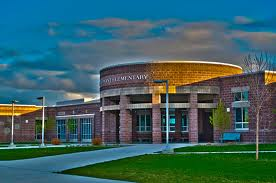 Community Council MembersAgenda for:  Thursday, Oct. 5, 2017 in BPE Conference Room                                                 Welcome/IntroductionsReview minutes from last meeting (approve)Presentation on Council ResponsibilitiesStatewide Training AvailableSchool Improvement Plan/ Share Assessment results from 2016-17Next Meeting:  Thursday, November 2, 2017 in BPE Conference RoomJonathan WhitesidesMark HyattAshley HeadGraham MearnsKristy NelsonMonica BennionStacy WarnerJessica HimleErin AndersonTeresa SmithBritney ThompsonAlli BehuninNancy GlauserEJuleeann RiveraErin BaumNate TooleyMariah Robins